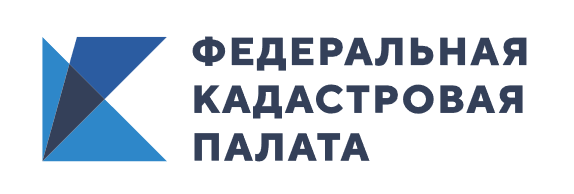 КАДАСТРОВАЯ ПАЛАТА ОТВЕТИТ НА ВОПРОСЫ ЖИТЕЛЕЙ РЕСПУБЛИКИ КОМИ19 августа 2020 года с 14:15 до 15:15 в Общественной приемной Главы Республики Коми состоится прямая линия на тему: «Проведение комплексных кадастровых работ на территории Республики Коми в 2020 году». На ваши вопросы ответят исполняющий обязанности директора Кадастровой палаты Республики Коми Зин Лариса Павловна и начальник отдела обработки документов и обеспечения учетных действийВанин Александр Евгеньевич.Телефоны прямой линии: 8-800-200-9614 (звонок бесплатный), 8(8212) 28-52-98. Место проведения: г.Сыктывкар, ул. Карла Маркса, 229.